
Central Louisiana Human Services District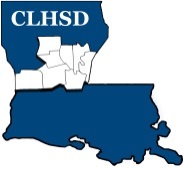 Board Meeting AgendaAugust 6, 2020 @ 5:30 p.m.Call to Order/QuorumRead and Approve August 2020 Meeting Agenda   Solicit Public Comment RequestsApproval of Minutes  	July 2020 Board Meeting Minutes / Annual Meeting MinutesDistrict ReportsFinancial Report  H1ED Monthly Report H2Policy ReviewsI.A.  Global Ends Statement H3 - Board Executive LimitsII. B.  Treatment of Consumers–Rebecca Craig   H4 II.J.    Ends Focus of Grants or Contracts –Rebecca Craig H5Old Business Governance Manual Confirmation and Agreement (signature page) Absent members will have to sign when we have the next in person meeting. Verify Conflict of Interest Disclosure (signed statement) Absent members will have to sign when we have the next in person meeting. Board Business  Board Development/Training TopicStrategic planning related to budget development – Rebecca Craig, ED  Questions/Comments as SolicitedNext Month –SeptemberLegislative Audit Report ED-Report by Disability Correlated to Strategic Planning PlanFinancial Planning and Budgeting – Karin Shrader Training Topic District Advisory Council Presentation -  will be omitted due to meeting being held via ZOOM AnnouncementsNext meeting - September 3rd Adjourn (Vote)